Научно-Образовательный центр Практической Психологии, Этнопсихологии и Психологии Межкультурной коммуникации ИПО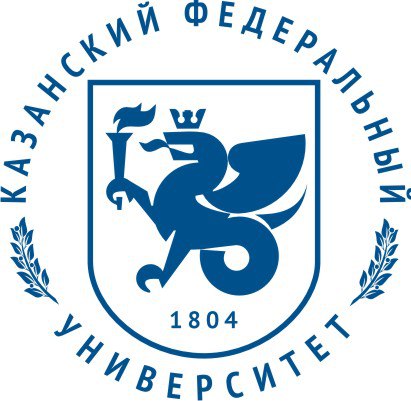 Казанского (Приволжского) федерального университета         С 28 мая 2021гКогнитивно-поведенческий подход в консультированииОЧНО В программе:1 модуль: " Основы КПТ. Теория и практика"теоретические и методологические основы КПТ;ключевые понятия, термины, формулы, протоколы и алгоритмы КПТ. Понятие о когнитивной модели;автоматические мысли (АМ) – особенности, принципы осознания и фиксации. Бланк фиксации АМ;выявление убеждений. Варианты диспутов;ошибки мышления;терапевтические отношения. Формирования альянса;формирование запроса, цели терапии;структура терапевтической сессии.2 модуль: " Концептуализация и реструктуризация дисфункциональных (иррациональных) убеждений"основы классической когнитивной концептуализации. Понятие глубинных убеждений, условных правил, компенсаторных стратегий;классическую модель концептуализации по А. Бек и Дж.Бек;современные модификации методов концептуализации;когнитивная реструктуризация.3 модуль: " Основы поведенческой терапии"история и основания поведенческой терапии. Ротль Павлова, Скинера, Бандуры. Основные теоретические положения концепций локуса контроля Дж. Роттера;положения теории выученной беспомощности М. Селигмана;ассертивный тренинг (тренинг уверенного поведения);экспозиция;систематическая десенсибилизация. Наводнение;навыки саморегуляции;аутогенная тренировка;метод «наводнения» и другие поведенческие техники.4 модуль: " КПТ тревожных расстройств. Паническое расстройство, агорафобия, социофобия и др. КПТ депрессивных расстройств."паническое расстройство – диагностика,этиология, концептуализация. Синдром деперсонализации/дереализации при ПР;диагностика тревожных расстройств;концептуализация пациентов с тревожными расстройствами;выявление поддерживающих циклов тревоги страха;использование когнитивных диагностических и терапевтических техник;использование поведенческих техник. Экспозиция. Десенсибилизация;отработка на практике;когнитивная модель депрессии - когнитивная триада депрессии и поддерживающий цикл. Специфика концептуализации, этапов и мишеней терапии. Ключевые дисфункциональные/иррациональные убеждения и компенсаторные стратегии. Руминации, перфекционизм, зависимость, суицидальность и другие;специфика терапии депрессивных пациентов;диагностика;психообразовательная работа с пациентами.В результате обучения Вас ждет:Овладение методами и техниками когнитивно-поведенческого подхода в консультировании; овладение диагностическими методиками, используемыми в КПТ.Погружение в психотерапевтическое пространствоДиплом о профессиональной переподготовке - 250 ак. час. Курс предназначен: для психологов, медиков, педагогов, социальных работников и всех, кому интересна тема гармоничного развития человека. Особое внимание уделяется тщательному изучению и отработке техник, а также работе с индивидуальными запросами клиентов.Ведущие: высококвалифицированные специалисты с большим опытом работы, преподаватели Научно-Образовательного центра Практической Психологии, Этнопсихологии и Психологии Межкультурной коммуникации ИПиО КФУ.Стоимость обучения: 50000р.Сроки обучения: с 28 мая 2021г., 6 мес. Набор открыт.1 модуль - 28-30.05 (пт 18.30-21.30; сб и вс с 9.00 до 18.00)2 модуль – 18-20.06 (пт 18.30-21.30; сб и вс с 9.00 до 18.00)3 модуль – 23-25.07 (пт 18.30-21.30; сб и вс с 9.00 до 18.00)4 модуль – 20-21.08 (пт 18.30-21.30; сб и вс с 9.00 до 18.00)5 модуль – 17-19.09 (пт 18.30-21.30; сб и вс с 9.00 до 18.00)6 модуль – 15-17.10 (пт 18.30-21.30; сб и вс с 9.00 до 18.00Внимание!! Работает «Психологическая клиника КФУ»Открыта запись на индивидуальные консультацииВопросы и предварительная запись по телефонам:+7 (843) 292-32-54, +7-905-318-51-08 trening.center@kpfu.ruсайт: http://kpfu.ru/trening-centrhttps://vk.com/edu_psy ; https://www.instagram.com/edu_kfu/ https://www.facebook.com/trening.center.kfu/Выбери достойный путь к профессионализму в жизни и профессии!